Affidavits (Mandatory)Affidavits (if applicable)Verified by:                                                                                   Checked by:Full Name:-					           	           Full Name:-Signature:						           Signature:Date:                           					           Date: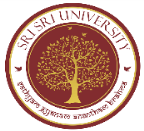 SRI SRI UNIVERSITY M.SC OSTEOPATHY SRI SRI UNIVERSITY M.SC OSTEOPATHY SRI SRI UNIVERSITY M.SC OSTEOPATHY SRI SRI UNIVERSITY M.SC OSTEOPATHY SRI SRI UNIVERSITY M.SC OSTEOPATHY SRI SRI UNIVERSITY M.SC OSTEOPATHY SRI SRI UNIVERSITY M.SC OSTEOPATHY Student Name:Student Name:Student Name:Program:Program:Program:Date:Sl. NoList of DocumentsList of DocumentsList of DocumentsDescription of DocumentsDescription of DocumentsYes / NoRemark1Copy of Provisional Offer LetterCopy of Provisional Offer LetterCopy of Provisional Offer LetterPhotocopy Self AttestedPhotocopy Self Attested2Admission FormAdmission FormAdmission FormAdmission FormAdmission Form3Class – XClass – XClass – XMark sheet (Photocopy) Self attested Mark sheet (Photocopy) Self attested 4Class – XClass – XClass – XCertificate (Photocopy) Self attested Certificate (Photocopy) Self attested 5Class – XIIClass – XIIClass – XIIMark sheet (Photocopy) Self attestedMark sheet (Photocopy) Self attested6Class – XIIClass – XIIClass – XIICertificate (Photocopy) Self attested Certificate (Photocopy) Self attested 7MBBS/BDS/BPTH/BAMS or Equivalent Graduation (with a minimum aggregate of 50%)MBBS/BDS/BPTH/BAMS or Equivalent Graduation (with a minimum aggregate of 50%)MBBS/BDS/BPTH/BAMS or Equivalent Graduation (with a minimum aggregate of 50%)Mark sheet (Photocopy) Self attestedMark sheet (Photocopy) Self attested8MBBS/BDS/BPTH/BAMS  or Equivalent Graduation Certificate (Provisional / Original)MBBS/BDS/BPTH/BAMS  or Equivalent Graduation Certificate (Provisional / Original)MBBS/BDS/BPTH/BAMS  or Equivalent Graduation Certificate (Provisional / Original)Certificate (Photocopy) Self attested Certificate (Photocopy) Self attested 9Migration CertificateMigration CertificateMigration CertificateCertificate (Original)Certificate (Original)10College Leaving Certificate/ Transfer CertificateCollege Leaving Certificate/ Transfer CertificateCollege Leaving Certificate/ Transfer CertificateCertificate (Original)Certificate (Original)11Conduct CertificateConduct CertificateConduct CertificateCertificate (Original)Certificate (Original)12Latest Permanent Address ProofLatest Permanent Address ProofLatest Permanent Address ProofVoter ID/ DL/Adhar Card/PassportVoter ID/ DL/Adhar Card/Passport131st Semester Fee1st Semester Fee1st Semester FeePayment Receipt (Photocopy)Payment Receipt (Photocopy)14Hostel Fee (if applicable)Hostel Fee (if applicable)Hostel Fee (if applicable)Payment Receipt (Photocopy)Payment Receipt (Photocopy)15Passport size PhotographPassport size PhotographPassport size Photograph4 nos4 nos16Medical Fitness CertificateMedical Fitness CertificateMedical Fitness CertificateCertificate (Original)Certificate (Original)Sl. NoList of AffidavitsDescription of DocumentsYes / No1Anti-Ragging Affidavit - StudentTo be filled online at UGC site and submit the hardcopy(www.antiragging.in) 2Anti-Ragging Affidavit - ParentTo be filled online at UGC site and submit the hardcopy(www.antiragging.in)3Undertaking by the Student and ParentUndertaking by the Student and Parent4Undertaking by the Student  and  Parent on the Student Code of ConductUndertaking by the Student  and  Parent on the Student Code of ConductSl. NoList of AffidavitsDescription of DocumentsYes / No1Study Break Affidavit Rs. 10 stamp paper (Original)2College Leaving Certificate/ Transfer Certificate Deficiency AffidavitRs. 10 stamp paper (Original)3No Criminal Case Affidavit(In the case of study break)Rs. 10 stamp paper (Original)